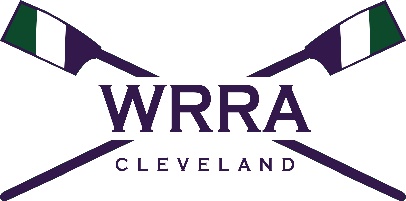 Rowing Applicant Evaluation Adaptive/Freedom Rows ProgramAll information provided is strictly confidential and used solely for the purpose of evaluating an applicant’s suitability for rowing and participation in the Adaptive or Freedom Rows Programming allows [WRRA]  to receive funding to support the program.Rower Name: ____________________________________________________________________________________Address: _______________________________________________________________________________________Phone: ______________________________________________ Email: ____________________________________Emergency Contact Name (s) ______________________________________________________________________Phone: ______________________________________________ Email: ____________________________________US Veteran/Active Duty Military Disability: PTSD/TBI	Other: _____________________________________________________________________________	Please check/circle that best describe your impairment:SCI – Level of injury: _________________		Complete                Incomplete              Spina BifidaAmputation – Location/Level: ________________________________________________________________________CVA -           Hemi   R    L   	Other: ______________________________________________________________________Multiple Sclerosis – Describe: _________________________________________________________________________Muscular Dystrophy – Describe: _______________________________________________________________________Cerebral Palsy – Type _______________________________________________________________________________Hemi:  R    L	LowerUpperSingleVisual 	BlindVisual Impairment	Describe: ___________________________________________________________Brain Injury			Describe: ___________________________________________________________Other Medical Conditions		Known Diagnosis: ____________________________________________________Describe: ________________________________________________________________________________________Medications: ____________________________________________________________________________________________Allergies: _______________________________________________________________________________________________Page 2 – [your club name]  Applicant Evaluation	Name: _________________________________________________Seizures –     YES	   NO	        Type:    Grand Mal            Petit Mal            Date Last Seizure: ______________________Seizure controlling medications: _____________________________________________________________________Please answer the following:Are you able to swim without any flotation aids?						Yes/NoIf no to above, are you “water competent” (able to resurface, tread water)?		Yes/NoPFD is required if answer is NO to the above.Do you have problems with thermo-regulation (body temp regulation)? 			Yes/NoDo you need to restrict your activity in high temperature?					Yes/NoDo you have an aid/helper whom you would need while at the boathouse?		Yes/NoWe provides assistance in transferring to and from boats and during rowing. We do not provide those activities that a required aid or attendant would require. Do you have a family member or friend who may be interested in helping with GBR Adaptive? Name: ____________________________________ Contact Info: ___________________________ Why are you interested in rowing?    (List all that apply including - fitness, therapy, recreational rowing,   competition, Elite Para training, like outdoors, social, etc): ____________________________________________________________________________________________________________________________________________________________________________ Do you participate now, or have participated in other sports? And at what level? ____________________________________________________________________________________________________________________________________________________________________________ How did you hear about [Western Reserve Rowing Association? _____________________________________________________Please add any additional comments that you think would be helpful in communicating how the coaching staff can make your experience at [club name] more comfortable, safe, and enjoyable: ___________________________________________________________________________________________________________________________________________________________________________________________________________________________________________________________________________________________ Programming Notes: ______________________________________________________________________________Suggested FISA Classification Group: _________________________________________________________________